Dear Parents/Guardians,I am writing to you with reference to your daughter’s Incoming 1st Year Assessment. The department of education has advised schools that in the interest of minimising the spread of Covid-19, schools must take every effort to avoid organising events that could lead to the congregation of students and any unnecessary travel. For these reasons, we have made the decision to postpone the assessment that was due to take place in March. The assessment plays a vital role in enabling us to identify students' needs and so we will hold the assessment at a later date. We will contact you with a new date for the assessment in due course.Thank you for your understanding during these unprecedented times. Stay safe and we look forward to meeting your daughter  soon. Best wishes,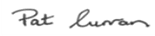 _______________________				Pat Curran			Principal		